 	The Literary Curriculum Year 5/6 Curriculum Map 	Cycle A 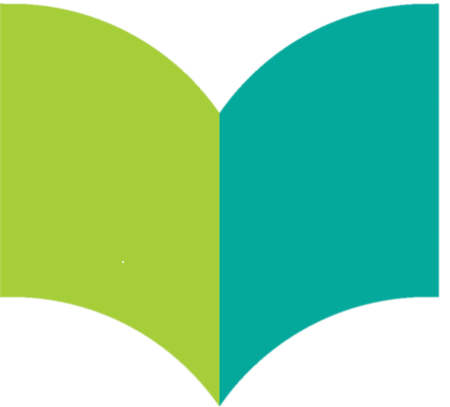 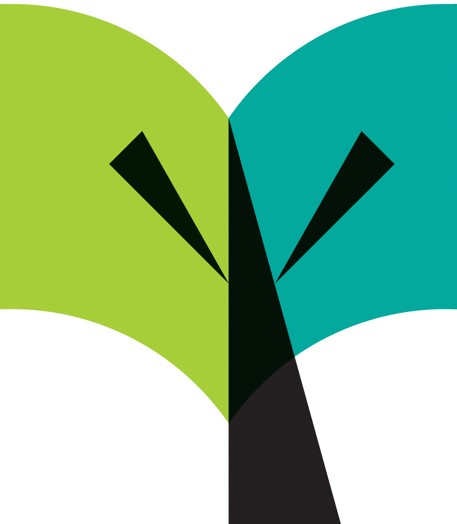 Ó The Literacy Tree The Literary Curriculum Year 5/6 Curriculum Map 	Cycle B 2022/2023Ó The Literacy Tree Theme/Term Crime & punishment Autumn 1 Crime & punishment Autumn 1 Crime & punishment Autumn 1 Crime & punishment Autumn 1 Crime & punishment Autumn 1 Crime & punishment Autumn 1 Crime & punishment Autumn 1 Crime & punishment Autumn 1 Crime & punishment Autumn 1 Crime & punishment Autumn 1 Crime & punishment Autumn 1 Crime & punishment Autumn 1 Sprites & spirits Autumn 2 Sprites & spirits Autumn 2 Sprites & spirits Autumn 2 Sprites & spirits Autumn 2 Sprites & spirits Autumn 2 Sprites & spirits Autumn 2 Sprites & spirits Autumn 2 Sprites & spirits Autumn 2 Planning Sequence/ Spelling Seed Text The Three 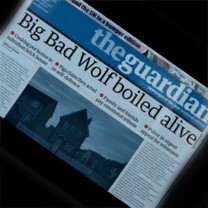 Little Pigs Project The Guardian The Three Little Pigs Project The Guardian The Three Little Pigs Project The Guardian The 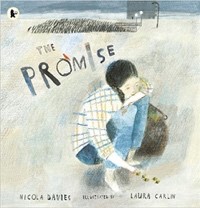 Promise Nicola Davies The Promise Nicola Davies The Promise Nicola Davies The Promise Nicola Davies Rain Player 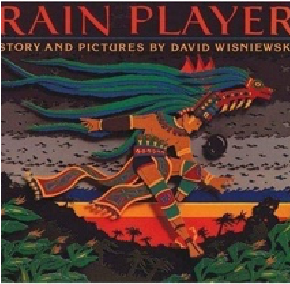 David Wisniewski Rain Player David Wisniewski The Tempest 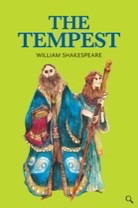 William Shakespeare The Tempest William Shakespeare Length 12 sessions, 2+ weeks 12 sessions, 2+ weeks 12 sessions, 2+ weeks 10 sessions, 2 weeks 10 sessions, 2 weeks 10 sessions, 2 weeks 10 sessions, 2 weeks 15 sessions, 3 weeks 15 sessions, 3 weeks 15 sessions, 3 weeks 14+ sessions, 3 + weeks 14+ sessions, 3 + weeks Outcomes Discussion texts News reports, persuasive speeches, interview scripts, diaries, debates, narratives Sequels to continue the cyclical story Experimentation with figurative language, reports Sequels to continue the cyclical story Experimentation with figurative language, reports Sequels to continue the cyclical story Experimentation with figurative language, reports Sequels to continue the cyclical story Experimentation with figurative language, reports Analytical essays about The Maya Instructions, posters, missing scenes, diaries, newspapers, debates Analytical essays about The Maya Instructions, posters, missing scenes, diaries, newspapers, debates Analytical essays about The Maya Instructions, posters, missing scenes, diaries, newspapers, debates Playscripts Setting descriptions, character descriptions, diaries, dialogue Playscripts Setting descriptions, character descriptions, diaries, dialogue Outcomes Sequels to continue the cyclical story Experimentation with figurative language, reports Sequels to continue the cyclical story Experimentation with figurative language, reports Sequels to continue the cyclical story Experimentation with figurative language, reports Sequels to continue the cyclical story Experimentation with figurative language, reports Analytical essays about The Maya Instructions, posters, missing scenes, diaries, newspapers, debates Analytical essays about The Maya Instructions, posters, missing scenes, diaries, newspapers, debates Analytical essays about The Maya Instructions, posters, missing scenes, diaries, newspapers, debates Playscripts Setting descriptions, character descriptions, diaries, dialogue Playscripts Setting descriptions, character descriptions, diaries, dialogue Theme/Term Affirmation & eAffirmation & eAffirmation & eAffirmation & eAffirmation & eAffirmation & equality Spring 1 ring 1 ring 1 Legends, folklore & fairytales Spring 2 Legends, folklore & fairytales Spring 2 Legends, folklore & fairytales Spring 2 Legends, folklore & fairytales Spring 2 Legends, folklore & fairytales Spring 2 Legends, folklore & fairytales Spring 2 Legends, folklore & fairytales Spring 2 Legends, folklore & fairytales Spring 2 Planning Sequence/ Spelling Seed Text The Lost Thing Shaun Tan 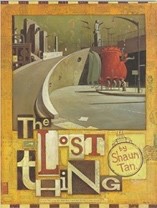 The Lost Thing Shaun Tan The Lost Thing Shaun Tan The Lost Thing Shaun Tan The 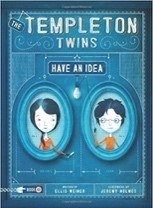 HaveEllis The HaveEllis Templeton T  an Idea Weiner wins: 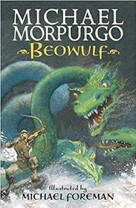 OR Beowulf Michael Morpurgo Grimm Tales for 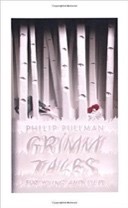 Young and Old Phillip Pullman Grimm Tales for Young and Old Phillip Pullman Length 16 sessions, 3+ weeks 16 sessions, 3+ weeks 16 sessions, 3+ weeks 16 sessions, 3+ weeks 15 sessions, 3 wee15 sessions, 3 weeks 15 sessi15 sessions, 3 weeks 15 sessions, 3 weeks 15 sessions, 3 weeks Outcomes Own version fantasy narratives Diaries, formal letters, adverts, character and setting descriptions, nonchronological reports Own version fantasy narratives Diaries, formal letters, adverts, character and setting descriptions, nonchronological reports Own version fantasy narratives Diaries, formal letters, adverts, character and setting descriptions, nonchronological reports Own version fantasy narratives Diaries, formal letters, adverts, character and setting descriptions, nonchronological reports Own version adve Character analysis, entries, informal lettOwn version adve Character analysis, entries, informal lettnture narrati opposing diar ers, own chaves y pters Own verLetters of dialogue, scenes, Own verLetters of dialogue, scenes, sion legends  advice, diaries,  descriptions, action obituaries Own version traditional tales  Retellings, character studies, monologues, character comparisons Own version traditional tales  Retellings, character studies, monologues, character comparisons Theme/Term Lessons from hLessons from hLessons from hLessons from hLessons from hLessons from history Summer 1 mmer 1 mmer 1 Solving mysteries Summer 2 Solving mysteries Summer 2 Solving mysteries Summer 2 Solving mysteries Summer 2 Solving mysteries Summer 2 Solving mysteries Summer 2 Solving mysteries Summer 2 Planning Sequence/ Spelling Seed Text OR 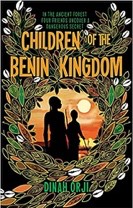 Children of the Benin Kingdom Dina Orji OR Children of the Benin Kingdom Dina Orji 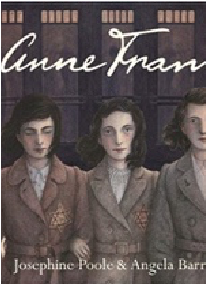 Anne Frank Josephine Poole Anne Frank Josephine Poole High Rise 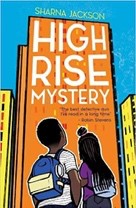 Mystery Sharna Jackson OR The 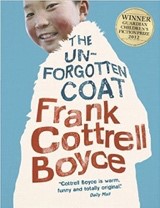 Unforgotten Coat Frank Cottrell Boyce OR The Unforgotten Coat Frank Cottrell Boyce Length 15 sessions, 3 weeks 15 sessions, 3 weeks 15 sessions, 3 weeks 10 sessions, 2+ weeks s, 2+ weeks s, 2+ weeks 15 sessions, 3 weeks 15 sessions, 3 weeks 15 sessions, 3 weeks Outcomes NeNeNeNon-chronological reports Informal letters, diaries, survival guides, eyewitness reports, story summaries Non-chronological reports Informal letters, diaries, survival guides, eyewitness reports, story summaries Non-chronological reports Informal letters, diaries, survival guides, eyewitness reports, story summaries NewspapeLetters, sho extended di obituaries, r articles rt descriptions, ary entries, opinion pieces r articles rt descriptions, ary entries, opinion pieces r articles rt descriptions, ary entries, opinion pieces Extended stories Character & setting descriptions, police & newspaper report, dialogue, persuasive letters Own version narratives Diaries, explanations (sci experiment), dialogue, nonchronological reports Own version narratives Diaries, explanations (sci experiment), dialogue, nonchronological reports Theme/Term Journeys & migration Autumn 1 Journeys & migration Autumn 1 Journeys & migration Autumn 1 Journeys & migration Autumn 1 Journeys & migration Autumn 1 Journeys & migration Autumn 1 Journeys & migration Autumn 1 Journeys & migration Autumn 1 Journeys & migration Autumn 1 Conservation & preservation Autumn 2 Conservation & preservation Autumn 2 Conservation & preservation Autumn 2 Conservation & preservation Autumn 2 Planning Sequence/ Spelling Seed Text The Odyssey Gillian Cross 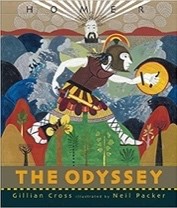 The Odyssey Gillian Cross The Arrival Shaun Tan 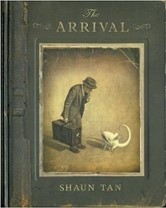 The Arrival Shaun Tan The Arrival Shaun Tan Can We Save the Tiger? 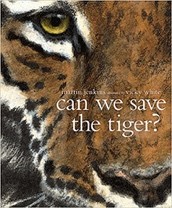 Martin Jenkins Can We Save the Tiger? Martin Jenkins The Last Bear Hannah Gold 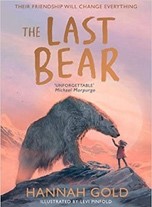 Length 20 sessions, 4 weeks 20 sessions, 4 weeks 20 sessions, 4 weeks 17 sessions, 3+ weeks 17 sessions, 3+ weeks 17 sessions, 3+ weeks 15 sessions, 3 weeks 15 sessions, 3 weeks 15 sessions, 3 weeks Outcomes Epic stories Speeches (proclamation, persuasive, soliloquy), dialogue, missing scenes, postcards, adverts Epic stories Speeches (proclamation, persuasive, soliloquy), dialogue, missing scenes, postcards, adverts Epic stories Speeches (proclamation, persuasive, soliloquy), dialogue, missing scenes, postcards, adverts Extended own version narratives Letters, lists of rules, character descriptions, diaries, short playscripts, short reports, guides Extended own version narratives Letters, lists of rules, character descriptions, diaries, short playscripts, short reports, guides Extended own version narratives Letters, lists of rules, character descriptions, diaries, short playscripts, short reports, guides Discussion texts Letters, explanations, persuasive posters, & speeches, simple poems Discussion texts Letters, explanations, persuasive posters, & speeches, simple poems Newspaper article Character profile, dialogue, monologue, logbook entry, scientific report Theme/Term Inspiration & activism Spring 1 ctivism Spring 1 ctivism Spring 1 ctivism Spring 1 ctivism Spring 1 Dystopian worlds Spring 2 Dystopian worlds Spring 2 Dystopian worlds Spring 2 Dystopian worlds Spring 2 Planning Sequence/ Spelling Seed Text Suffr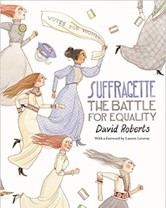 Battl Daviagette: The e for Equality d Roberts OR The Invention of Hugo 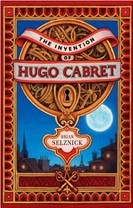 Cabret Brian Selznick OR The Invention of Hugo Cabret Brian Selznick OR The Invention of Hugo Cabret Brian Selznick Robot Girl 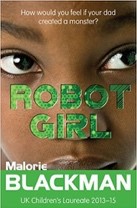 Malorie Blackman OR The Last Wild Piers Torday 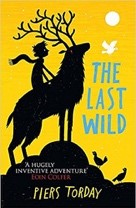 Length 10 sessions, 2 weeks17 sessions, 3+ weeks 17 sessions, 3+ weeks 17 sessions, 3+ weeks 15 sessions, 3 weeks 15 sessions, 3 weeks 16 sessions, 3+ weeks Outcomes Persuasive campaFormal letters, diari arguments, speechreports igns es, balanced es, short news igns es, balanced es, short news Biographies Diaries, journalistic writing, flashback narratives, speeches, discussions, letters, film critiques Biographies Diaries, journalistic writing, flashback narratives, speeches, discussions, letters, film critiques Biographies Diaries, journalistic writing, flashback narratives, speeches, discussions, letters, film critiques Science-fiction narratives Discussions, debates, dialogue, character comparisons, reviews  Science-fiction narratives Discussions, debates, dialogue, character comparisons, reviews  Own version dystopian narratives Posters, retellings, formal reports, character descriptions, diaries, formal letters Theme/Term Fate & fortune Summer 1 Fate & fortune Summer 1 Fate & fortune Summer 1 Fate & fortune Summer 1 Fate & fortune Summer 1 Fate & fortune Summer 1 Fate & fortune Summer 1 Fate & fortune Summer 1 Fate & fortune Summer 1 A Sense of Place Summer 2 A Sense of Place Summer 2 A Sense of Place Summer 2 A Sense of Place Summer 2 Planning Sequence/ Spelling Seed Text The Lost 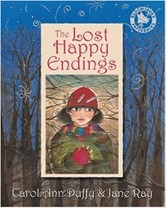 Happy Endings Carol Ann Duffy Romeo and Juliet 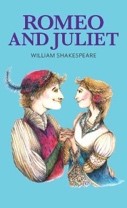 William Shakespeare Romeo and Juliet William Shakespeare Romeo and Juliet William Shakespeare Kaspar, Prince of Cats Michael Morpurgo 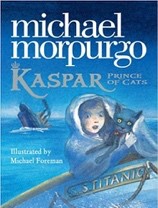 Kaspar, Prince of Cats Michael Morpurgo Some Places More Than 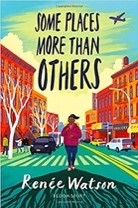 Others Renee Watson Length 15 sessions, 3 weeks 15 sessions, 3+ weeks 15 sessions, 3+ weeks 15 sessions, 3+ weeks 15 sessions, 3 weeks 15 sessions, 3 weeks 10 session, 2 weeks Outcomes Alternative perspective prequels -  Newspaper reports, extended responses to a text Playscripts Diaries, letters, narratives, character descriptions, balanced arguments Playscripts Diaries, letters, narratives, character descriptions, balanced arguments Playscripts Diaries, letters, narratives, character descriptions, balanced arguments Newspaper articles Character descriptions, reports, letters, advertising leaflets, balanced reports Newspaper articles Character descriptions, reports, letters, advertising leaflets, balanced reports Poems with similar structure Summaries, analysis and performances 